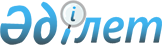 Шектеу іс-шараларын белгілеу туралы
					
			Күшін жойған
			
			
		
					Солтүстік Қазақстан облысы Қызылжар ауданы Куйбышев ауылдық округі әкімінің 2022 жылғы 27 қазандағы № 24 шешімі. Қазақстан Республикасының Әділет министрлігінде 2022 жылғы 28 қазанда № 30342 болып тіркелді Күші жойылды - Солтүстік Қазақстан облысы Қызылжар ауданының Куйбышев ауылдық округі әкімінің 2022 жылғы 26 желтоқсандағы № 26 шешімімен
      Ескерту. Күші жойылды - Солтүстік Қазақстан облысы Қызылжар ауданының Куйбышев ауылдық округі әкімінің 26.12.2022 № 26 (алғашқы ресми жарияланған күнінен кейін қолданысқа енгізіледі) шешімімен.
      Қазақстан Республикасының "Ветеринария туралы" Заңының 10-1-бабы, 7) тармақшасына сәйкес, Қызылжар ауданының бас мемлекеттік ветеринариялық-санитариялық инспекторының 2022 жылғы 17 қазандағы № 01-11/224 ұсынысы негізінде ШЕШТІМ:
      1. Солтүстік Қазақстан облысы Қызылжар ауданының Куйбышев ауылдық округінің Надежка ауылында, 4 линия көшесіне ірі қара малдың бруцеллез ауруының пайда болуына байланысты шектеу іс-шаралары белгіленсін.
      2. Осы шешімнің орындалуын бақылауды өзіме қалдырамын.
      3. Осы шешім оның алғашқы ресми жарияланған күнінен кейін қолданысқа енгізіледі.
					© 2012. Қазақстан Республикасы Әділет министрлігінің «Қазақстан Республикасының Заңнама және құқықтық ақпарат институты» ШЖҚ РМК
				
      Солтүстік Қазақстан облысы Қызылжар ауданы Куйбышевауылдық округінің әкімі

Л. Викторович
